15 Temmuz Çocuk GazetesiÖzel SayısıHASARİ-İSLİM ÖZTÜRK İLKOKULUMerhaba çocuklar, hazırlamış olduğumuz gazetemiz, "15 Temmuz Demokrasi ve Milli Birlik Günü" etkinlikleri kapsamında hazırlanmıştır.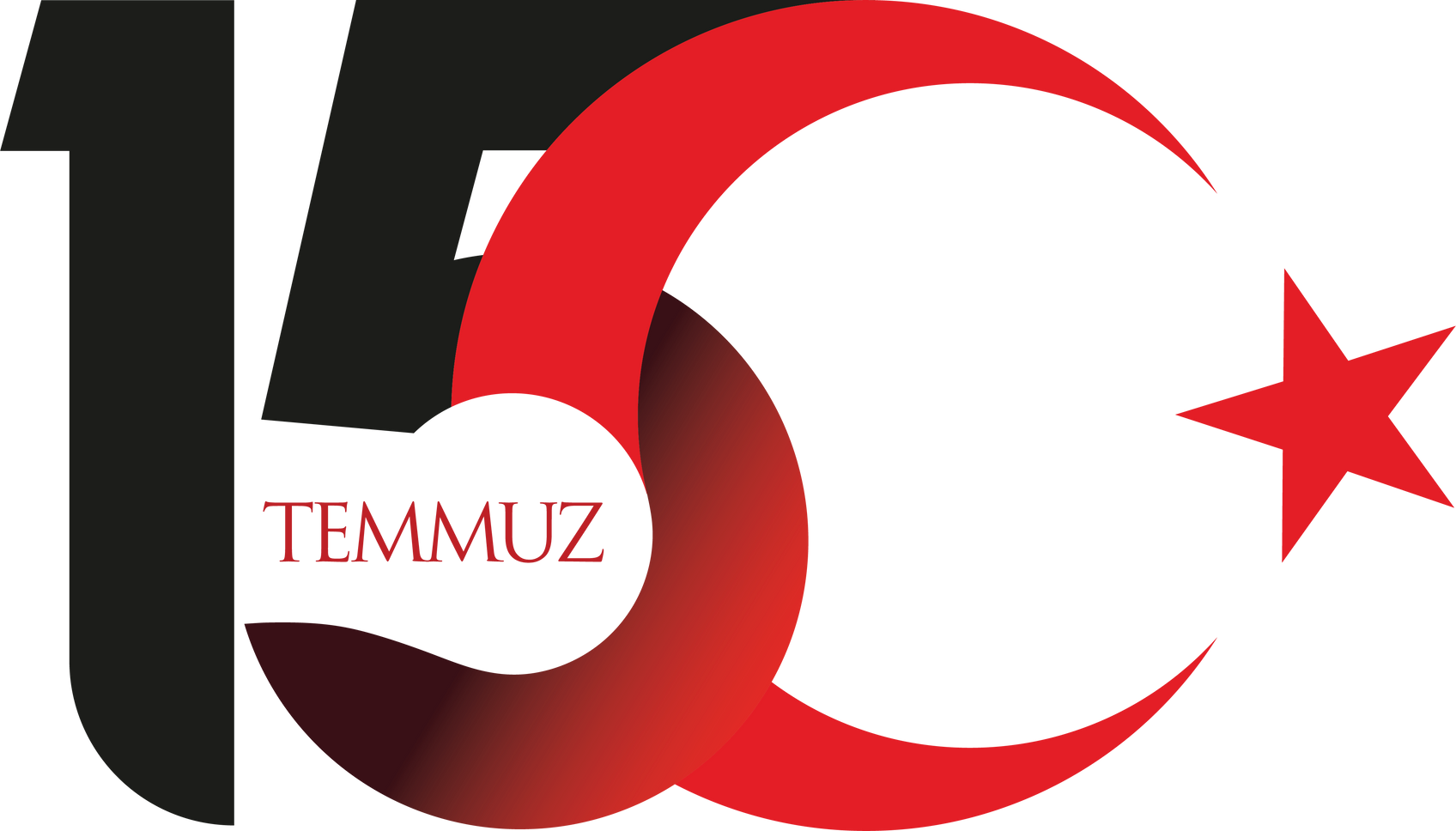 Sizlerin de emeği olan bu gazetemizde şiirler, yazılar, resimler ve okulumuzdan haberler ile 15 Temmuz ruhunu yansıtmaya çalıştık.Keyifli okumalar diliyoruz...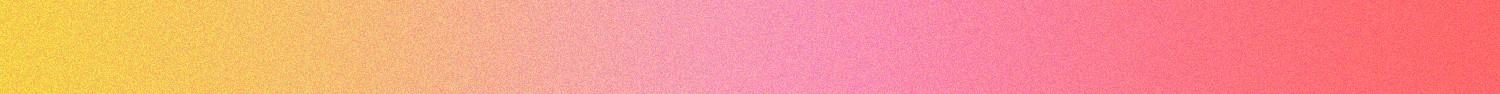 15 TEMMUZTarihi zaferlerle dolu Türk milletinde bağımsızlık fikri her daim yaşamış ve yaşatılmıştır. Bilge Kağan’ın “Ey Türk! Üstte mavi gök çökmedikçe, altta yağız yer delinmedikçe, senin ilini ve töreni kim bozabilir”, ifadesi bağımsızlığa verilen değeri ortaya koymaktadır. Çin esareti altında Kürşat ve arkadaşlarının verdiği istiklal mücadelesi akıllardan silinmemiş, Mustafa Kemal Atatürk’ün “Ya İstiklal ya ölüm”, sözüne kadar bu duyguyu yaşatmıştır.Bağımsızlık ülküsü kadar Türk milletinde “Vatan” sevgisi de çok değerlidir. Vatan, bir milletin üzerinde yaşadığı toprağa verilen addır. Türk milleti için vatan sevgisi alelade yaşadığı sıradan bir toprak parçası değil, ceddinden kalan bir miras olduğu için “kutsal bir yadigâr, şehit kanı ile yıkanmış kutlu bir varlık”, olmuştur. Mehmet Akif’in “Bastığın yerleri toprak diyerek geçme, tanı, düşün altında binlerce kefensiz yatanı”, sözüyle Türk milleti, vatan kavramının önemini bilmiştir.15 Temmuz gecesi de ülkemize yapılan hain darbe girişimi,ölümü göze alan milletimizce meydanlar doldurularak, başarısızlığa uğratıldı. 15 Temmuz gecesi millet eğilmedi Türkiye yenilmedi.Şehitlerimizin aziz hatıralarına ve kanlarıyla müşerref kıldıkları bu topraklara  sahip  çıkmaya  devam  edeceğiz.  15  Temmuz'u  unutmayacağız, unutturmayacağız. 15 Temmuz Demokrasi ve Milli Birlik Günü’nde En büyük gücümüzün milletimizin birliği, beraberliği ve kardeşliği olduğunu unutmayacağız.Bir kez daha 15 Temmuz gecesi ebediyete uğurladığımız yiğitlere Allah’tan rahmet, gazilerimize sağlık ve afiyet diliyorum. Rabbim bir daha bu millete 15 Temmuzlar yaşatmasın diyorum.Ali ÇANAKÇI Okul Müdürü15 TEMMUZ"O nasıl bir yürek ki, binlerce tanka bedel Ölüm bile vız geldi, utandı senden ecel Seninle gurur duydu Boğaziçi Köprüsü Yeniden dile geldi Çanakkale türküsü"."Arkadaş! Yurduma alçakları uğratma, sakın. Siper et gövdeni, dursun bu hayasızca akın. Doğacaktır sana va'dettigi günler hakk'ın... Kim bilir, belki yarın, belki yarından da yakın."" Tasalanma yiğidim, zaman bizden yanadır. Külümüzden yükselen duman bizden yanadır. Son durak, son ilahi ferman bizden yanadır. Dünya düşman olsa da iman bizden yanadır."15 Temmuz Demokrasi Zaferimiz kutlu, şehitlerimizin ruhları şad olsun! Allah, TürkMilletini ilelebet korusun.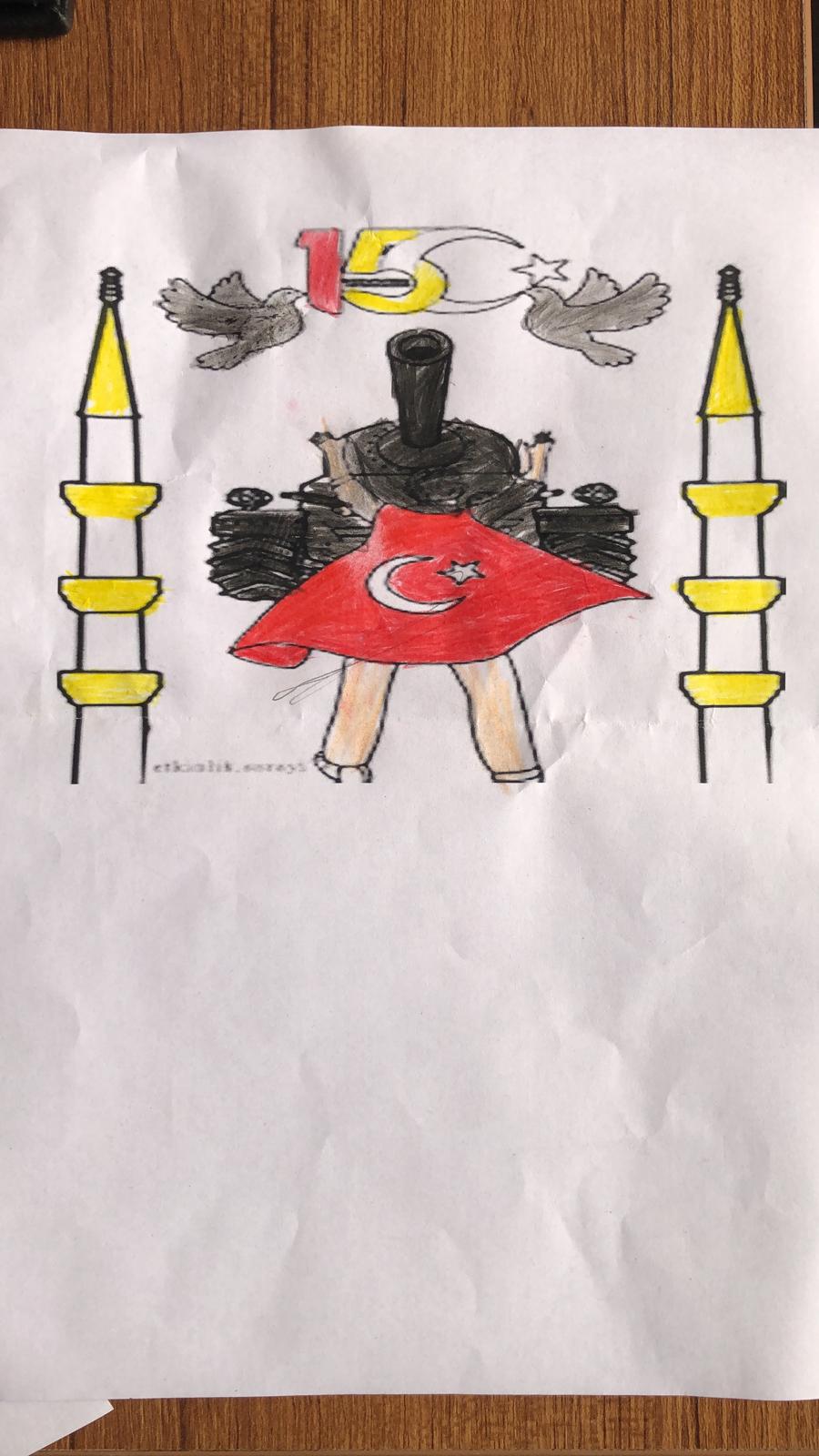 15 TEMMUZ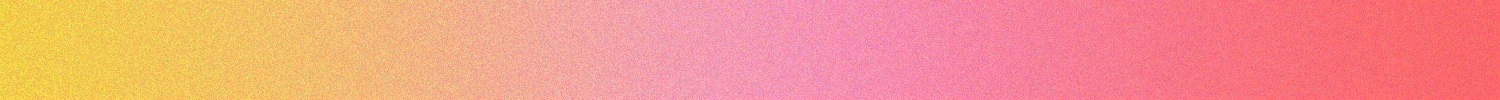 Türk millet, devletimizi ele geçirmek isteyen güçlere karşı canını ortaya koymuş ve engellemiştir.15 Temmuz’ da bir çok insanımız şehit ve gazi olmuştur.Bugün huzur içinde yaşamamız onlar sayesindedir. Onları minnet, sevgi ve saygı ile anıyoruz. Milli mücadele dönemi ve 15 Temmuz günü kahramanlık destanının yazıldığı gündür.15 Temmuz Çocuk Gazetesi Özel Sayısı	ON BEŞ TEMMUZ GECESİÖlüm bir hediyedir 15 Temmuz'da Biz ölmeyi seçtik vatan yaşasın diye Sonuna kadar savaştıkZafer, güzel vatana hediye!Kim ihaneti aklına getirir bir daha? Gördü yedi cihan Türk’ün gücünü.Hainlerin hepsi yok oldu.Şehitlerin kanı yerde kalmadı.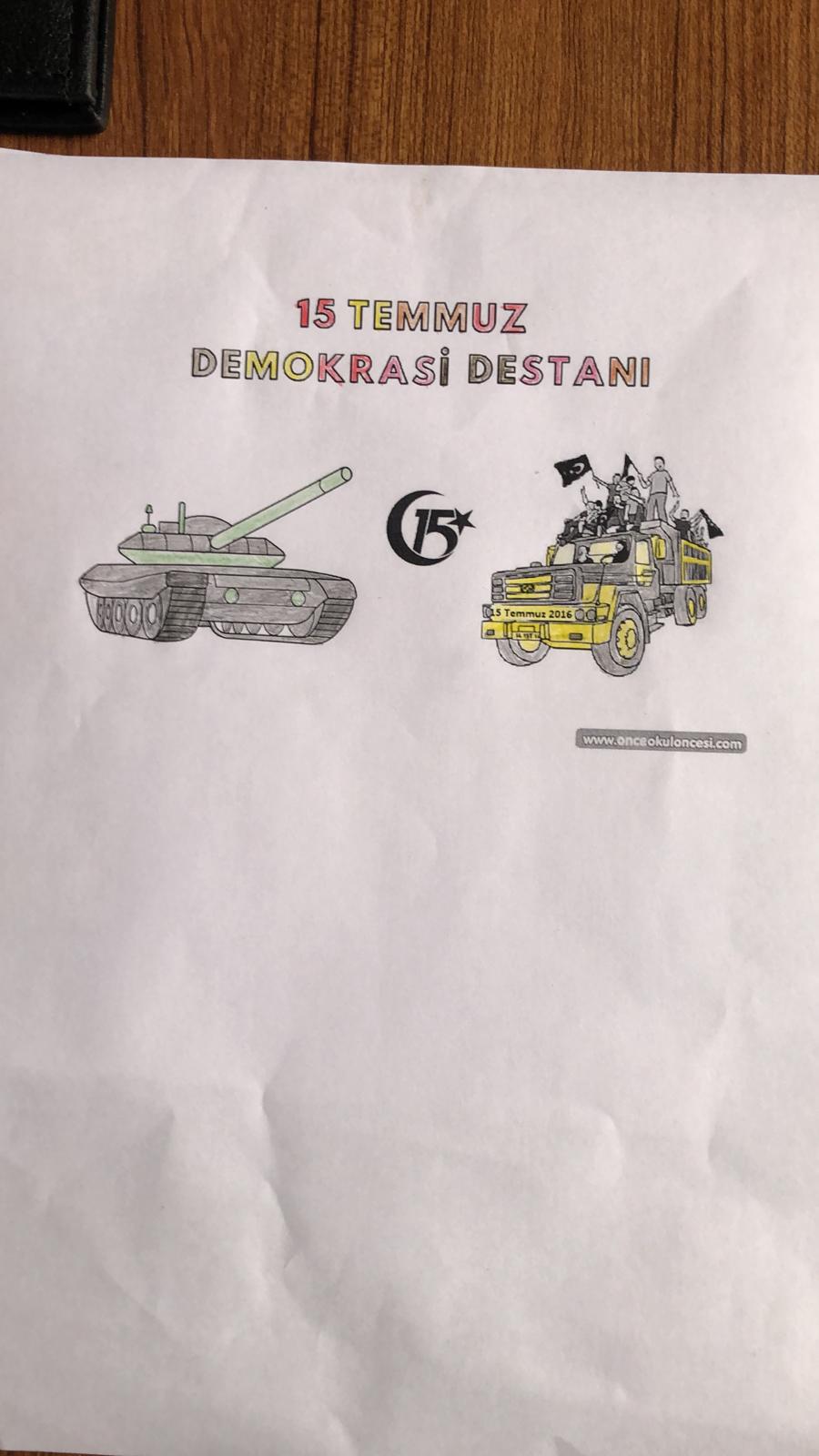 İclal Öztürk / 4-A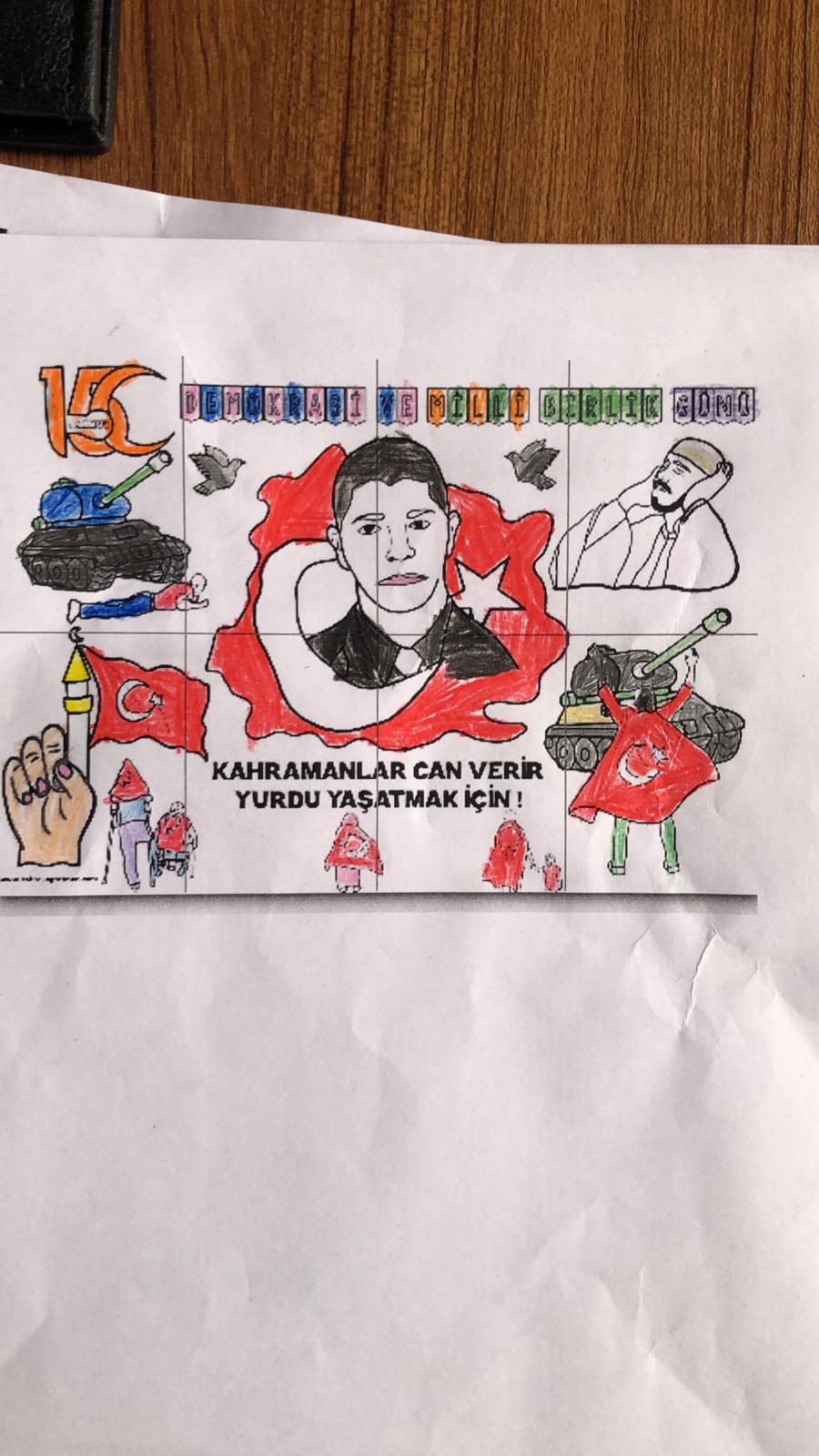                                                        Esra ÖZTÜRK / 2-A	15 TEMMUZ15 Temmuz, Türkiye’ye zarar vermek isteyen düşmanlara karşı beraber olduğumuz, birliğimizi gösterdiğimiz gündür. İnsanlar o günde kendi canlarından vazgeçip direnmişler ve başarmışlar.Kadın erkek, genç yaşlı, küçük büyük demeden milli mücadeleye katılarak yüzlerce gazi ve şehitler verdik. Gücümüzü ve birliğimizi gösterip vatanımızı çok sevdiğimizi dünyaya duyurduk. Kurtuluş savaşımızı yeniden kazandık. Mustafa Kemal Atatürk’ü anlattık düşmanlara. O gün milletimizin hem acı hem kurtuluş günü olmuştur. Her yıl 15 Temmuz günü şehitlerimizi anıp beraberliğimizi gösteriyoruz.                   15 Temmuz Çocuk Gazetesi Özel Sayısı	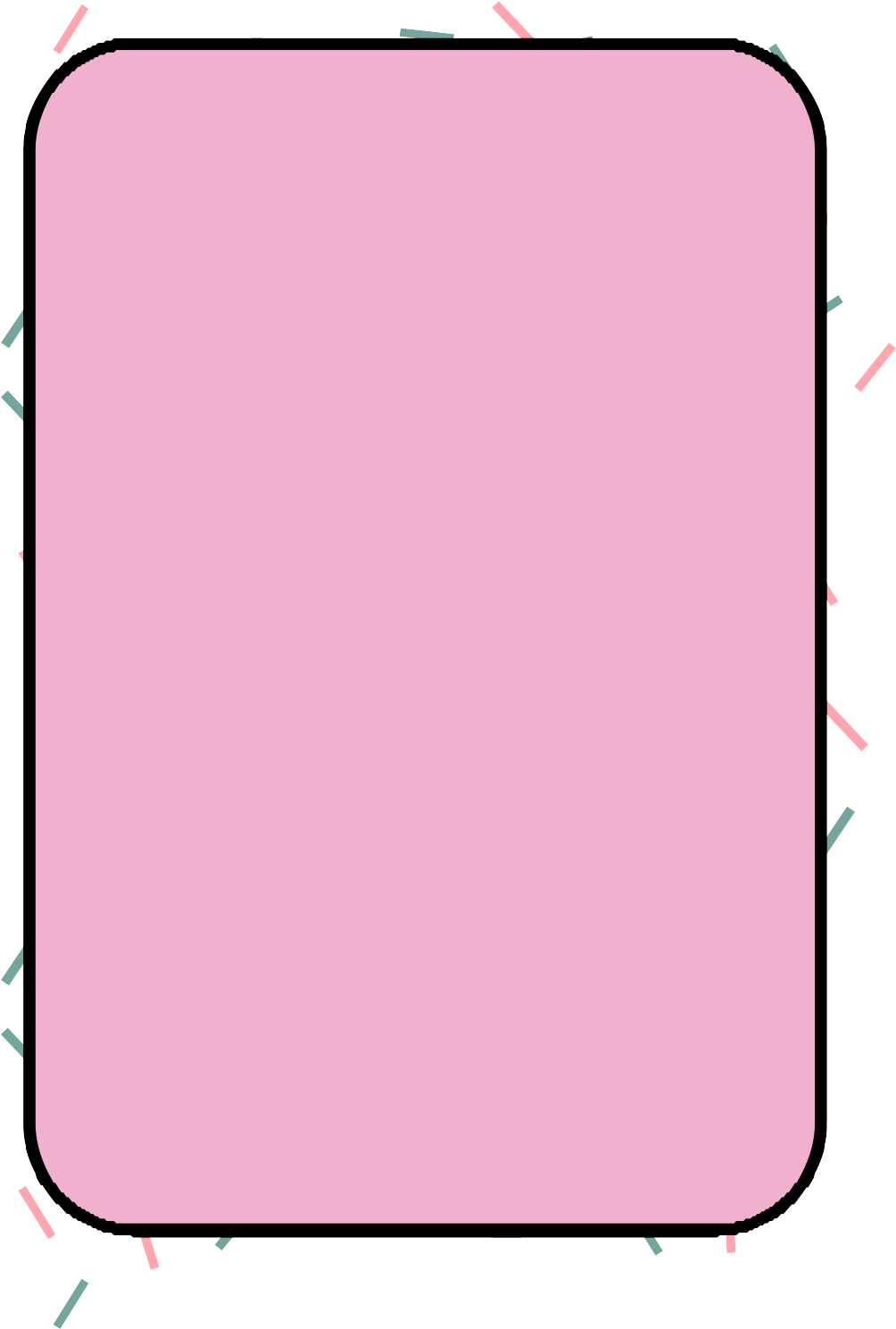 15 TEMMUZÖyle kolay anlatılmaz Mehmetçikler silahlarla koştular Ellerinde Türk silahlarıylaRehin aldılar milletimin insanlarınıHerkes yollara koştuAslanlar gibi direndi Türk milleti Lakin unutma asla o günleri İlle de vatanımız ,ille de ülkemiz Sakın bırakma şanlı al bayrağını Dağ gibi çıktık önlerine Ellerimize aldık al bayrağı Milletimizin cesurluğuylaİşte bizim Türkiye'mizResimler kaldı anılarda15 TEMMUZ15 Temmuz 2016 günü hain darbe girişimi ile karşı karşıya kalan Türk milleti ve devleti destansı bir direnişle hainleri püskürtmüştür. Türk milletinin göstermiş olduğu cesaret ve kararlılık, zafer ile sonuçlanmıştır. Sonunda bir sürü şehit versek bile zafer bizimleydi. Bu karanlık gecenin sabahında kazanan Türk milleti idi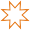 15 TEMMUZ GECESIÜlkemizin iyiliğini ve refahını istemeyen hain teröristlerin hazırlamış olduğu bu darbe girişimi olduğu gece, milletimiz hainlere göğsünü siper ederek	onlarca	şehit	verdi.	Vatan		hainlerinin hesaplayamadıkları çok önemli bir şey vardı. Türk milleti birlik ve beraberlik içindedir. Tek yürektir. Darbecilerle	savaşmaya		sonuna		kadar		hazırdır. Genç, yaşlı, çocuk demeden sokaklara çıkıp kimileri tankın önüne bile atladı.	Darbecilerin karşısında dağ gibi durduk. Şehitlerimize teşekkürborçluyuz.15 TEMMUZ DESTANI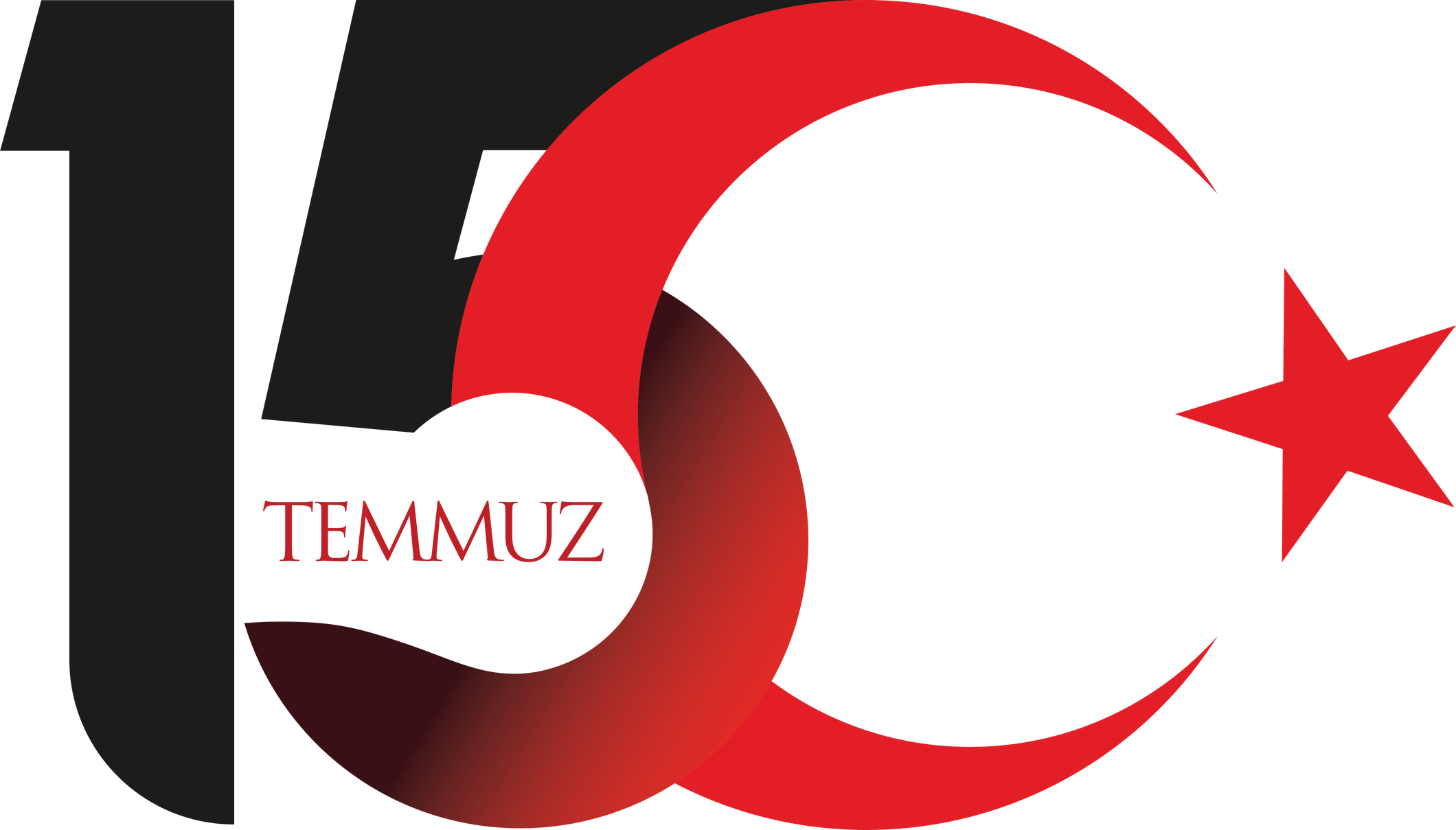 15 Temmuz günü Saldırdı hainler yurduma. Dik durdu Türk Milleti Geçit vermediler hainlere.Bayraklar inmedi, Türkler yenilmedi, Şehitler üzülmedi, 15 Temmuz gecesi.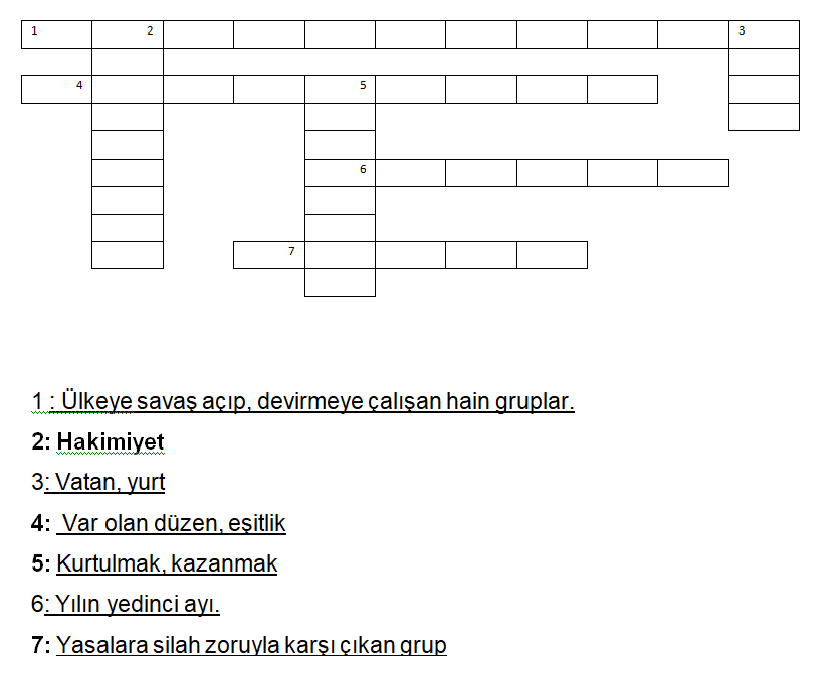 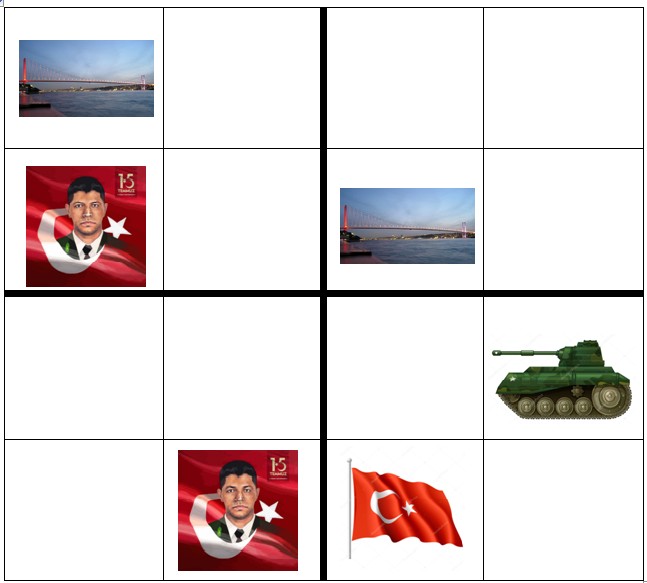 Bulmaca Köşesi15 Temmuz Çocuk Gazetesi Özel Sayısı	Sayfa